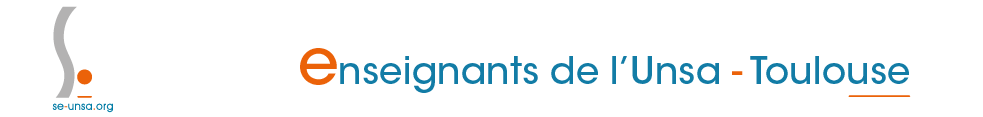 Déclaration préalable à l’installation de la CAPA second degrédu 10 février 2023Monsieur le Secrétaire Général,Mesdames et messieurs les représentants de l’Administration,Mesdames et messieurs les représentants des personnels élus,Pour la première fois, une CAPA des personnels représentant les CPE, les enseignants du second degré dans leur pluralité, ainsi que les Psy-En se réunit. Cette nouvelle modalité ne sera pas une difficulté pour le SE-Unsa, qui réunit et représente l’ensemble des corps enseignants, personnels d’éducation (AED et CPE), Psy-EN et AESH de la maternelle au lycée.Le SE-Unsa tient en revanche, à rappeler son opposition à la loi de transformation de la Fonction publique du 6 août 2019 et ses conséquences sur le dialogue social et les instances de concertation, en particulier la réduction considérable des compétences et des moyens des CAP.Malgré ce nouveau contexte, nous resterons force de proposition dans cette nouvelle instance de concertation et veillerons à ce que l'accompagnement des collègues soit garanti en matière de carrière, et de mobilité.Déterminé à œuvrer en faveur d'une amélioration des conditions d'exercice du métier, le SE-Unsa reste attaché à un dialogue social constructif, c’est pourquoi il exige le rétablissement d'un véritable paritarisme.Pour protéger et défendre les droits des personnels, le SE-Unsa poursuit son engagement à investir et faire vivre un modèle de représentation de nos collègues, de défense de leurs droits et d'obtention d'avancées concrètes qui ne se limite pas à un accompagnement des demandes de recours.À ce titre, nous restons attachés à un dialogue social fondé sur :Des cadres de gestion des opérations de carrière révisables annuellement en tout ou partie,Un envoi annuel fin septembre aux organisations représentatives des listes des agents du ministère, y compris les personnels détachés, dans un format exploitable et identique pour tous les territoires,Un envoi annuel en début d'année civile aux organisations représentatives des listes des agents faisant valoir leur droit à la retraite,Une consultation des organisations représentatives en amont de toute publication de cadre de gestion d'une opération de carrière, et ce, au sein d'une instance, ainsi qu'en amont de toute publication de textes d'application d'un cadre,Des protocoles d'échanges avec l'administration durant toute la durée d'une opération de carrière, sur une problématique collective comme sur des situations individuelles,L’envoi aux organisations représentatives des informations collectives et des décisions individuelles relatives à la mobilité (mouvement, détachement, liste d'aptitude, intégration…) et à la carrière (promotions, avancement) dans le respect des données privées,Des protocoles de demandes et d'assistance de recours en cas de décision défavorable comprenant des bilatérales,Un bilan partagé de toute opération de carrière en préparation de la campagne suivante et ce au sein d'une instance.Dans un objectif d'équité et de transparence, le SE-Unsa veillera toujours à ce que les règles soient connues et compréhensibles par tous. De ce fait, le recours à la notion de barèmes encadrés nationalement constitue une base contre l'arbitraire.Le SE-Unsa exige également pour toute opération de carrière une information individuelle des personnels par l'administration en matière de calendriers et modalités, d'éléments relatifs aux barèmes et enfin de résultats accompagnés des voies et délais de recours. M. le Secrétaire Général, es perspectives que vous nous avez tracé lors du dernier Comité Social Académique sont très inquiétantes. Il est inacceptable d’envisager qu’aucune information ne sera communiquée par l’employeur directement aux agents qui s’enquièrent de leur carrière. Pourquoi vouloir absolument couper tout lien entre un agent et son administration ? Il y a actuellement assez de sujets de tensions, pour veiller à ne pas s’en créer de supplémentaire.Le SE-Unsa, 2e organisation représentative à la CAPA des personnels de l'académie de Toulouse à l'issue du dernier scrutin, poursuivra son engagement au service des personnels du second degré, dans sa démarche réformiste, ne cédant ni à la facilité ni à l’opposition de principe.Nous vous remercions pour l’attention portée à cette déclaration.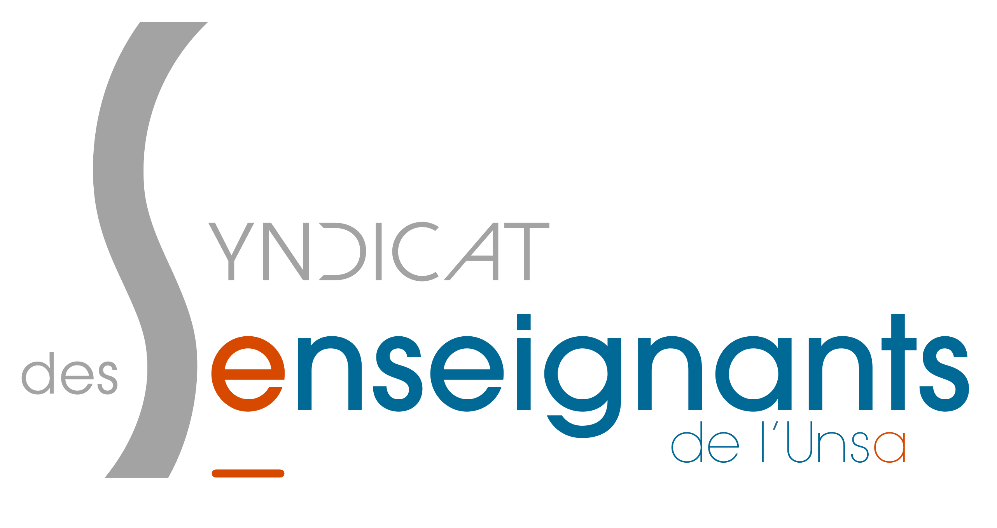 